Martina MiliddiMartedì 21 Settembre ore 21.00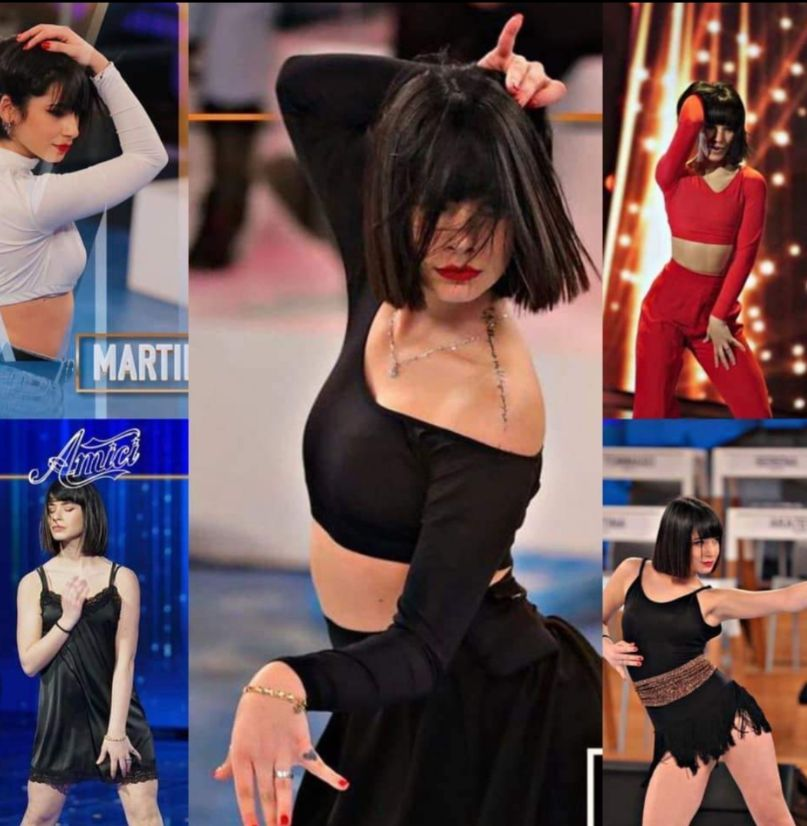 Nata a Cagliari nel 2000. Nel 1017 a soli 17 anni diviene campionessa mondiale Latin Show nella categoria adulti.Nel 2021 acquisisce notorietà partecipando alla 20esima edizione di Amici di Maria De Filippi. E’ l’unica ballerina di latino americano che supera i casting ed entra nella scuola.All’interno della scuola riceve l’appoggio ed il sostegno dell’insegnante Lorella Cuccarini, che decide di darle il banco.